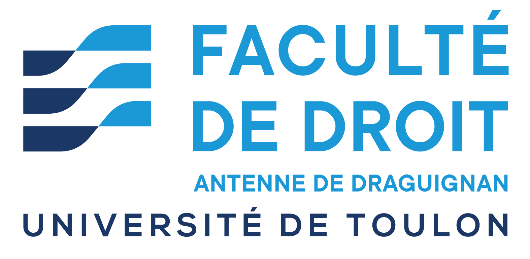 FICHE PEDAGOGIQUE		MASTER 2ème année Justice, Procès et ProcéduresPARCOURS Contentieux JudiciaireDRAGUIGNAN 2023 / 2024Date :   Avant le 4 septembre 2023 : La fiche est à compléter, à enregistrer sur votre ordinateur en nommant le fichier : « M2 JPP + votre nom de famille » et à renvoyer par mail à l’adresse suivante : droit.draguignan@univ-tln.frFaculté de Droit - 250 rue Jean Aicard - 83300 DRAGUIGNAN Tél : 04 94 14 67 70  - Email : droit.draguignan@univ-tln.fr – Site de l’Université : www.univ-tln.fr Nom :       Prénom :    N° Etudiant :       Tél : Email :  Semestre 1Semestre 2UE 1 : Droit Processuel          Théorie générale du contentieux CM          Principes fondamentaux du procès CM          Exequatur des jugements CMUE 6 : Contentieux spécialisés      Rédaction des actes de procédure CM          Application des peines CM          Détention et liberté CM           Contentieux de la famille CM          Contentieux prud’hommal CMUE 2 : Langues étrangères au choix :            Anglais           Espagnol           ItalienUE 7 : choix identique à l’UE 2 : langues étrangères UE 3 : Préprofessionnalisation 1         Techniques de recherche d’emploi         Initiation à la recherche         Expression oraleUE 8 : Méthodologie et expression orale         Méthodologie juridique         Techniques d’expression oraleUE 4 : Contentieux privé         Contentieux pénal CM         Enquête et instruction pénales TD         Jugements et voies de recours TD         Contentieux civil CM         Procédure devant le tribunal de Grande Instance TD         Procédure devant le tribunal de la cour d’appel TD        Modes alternatifs de règlement des différends CMUE 9 : Stage en milieu professionnel ou en laboratoire           stage en milieu professionnel (2 mois)           rapport de stage           soutenance du rapport de stage  OU       stage en laboratoire de recherche (2 mois)           mémoire de recherche           soutenance du mémoire de rechercheUE 5 : choisir 1 matière         Contentieux de l’Union Européenne          Procédures administratives contentieuses          Contentieux constitutionnel comparéUE 10 : Préprofessionnalisation 2              Projet collaboratif